GOAL SETTING LESSONAfter reading the John Goddard Story and his goals, try to add at least one or two of your own for each category shown below.  Draw short lines and add “balloons” with your choices.  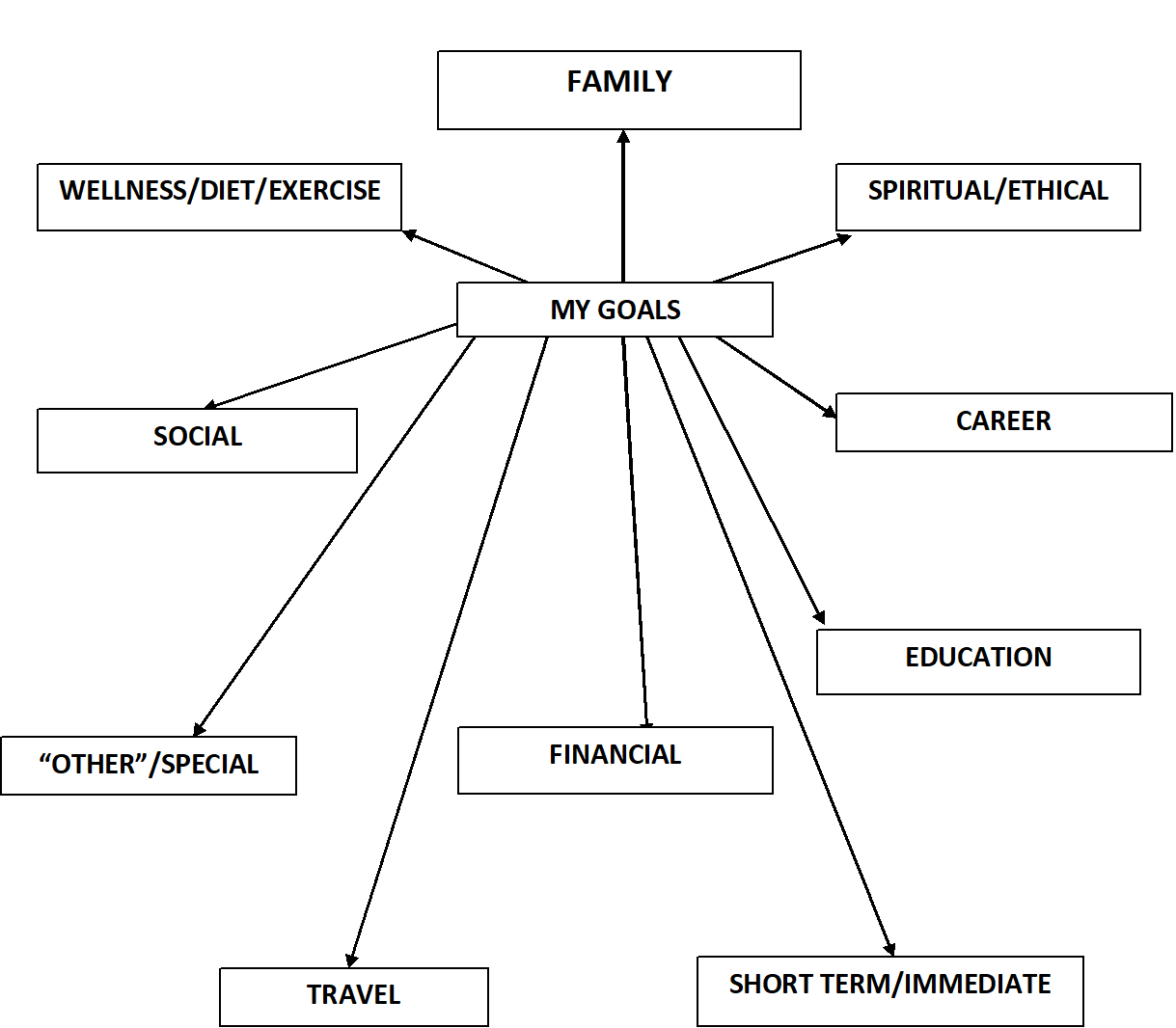 